Fel a Netre, öregem!10 fordulóból álló játékos fejtörő2022. júniusÁllati fejtörő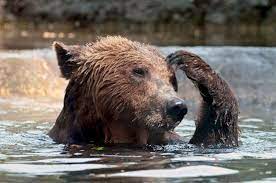 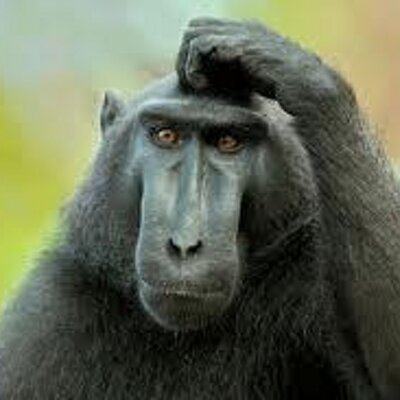 1.A veszprémi állatkert híres lakója 1963-ban született az afrikai Guineában. Magyarországon Ő volt a második ebből az állatfajból. Halálakor Romhányi József verset írt hozzá. Milyen néven ismerjük?2.Egy legendás skót juhászkutya, aki családi kedvenc volt, illetve a legenda szerint „egy 300 fős angol hadihajót az első világháborúban torpedótámadás ért, majd az áldozatok testét egy helyi kikötőváros kocsmájának pincéjében helyezték el. A tulaj juhászkutyája odatelepedett az egyik katona kihűlt testéhez, nyalogatta az arcát, melengette bundájával, és addig feküdt mellette, amíg a tengerész magához nem tért. A megmenekült tengerész később személyesen mondott köszönetet a kutyának, a csodás történet pedig szájról-szájra járt”.Ki lehet ő?Hősünkről számtalan film is készült. „Ki” és miért Ő alakította a mozivásznon Őt 7 filmben is?3.A német juhászkutya története szomorúan kezdődött. 1918 szeptemberében egy amerikai katona felfedező körútra indult egy Flirey nevű francia faluban. A települést lebombázták, szinte teljesen megsemmisítették. A kennelben az anyakutya és csupán öt kölyke maradt életben. Lee megsajnálta a hátrahagyott kiskutyákat, és magával vitte őket. Egy kant és egy szukát megtartott az alomból, a két kölyköt a szerencséje szimbólumának tekintette, ezért különleges nevet adott nekik. A háború végén Duncan hazacsempészte kedvenceit Amerikába, hogy új életet kezdhessenek. Első filmes sikere egy farkasnak és annak rossz szereplésének köszönhető. A vadállattal ugyanis képtelenség volt felvenni a tervezett jelenetet. Gazdája viszont állította, hogy az ő kutyája biztosan sikeres lesz benne. Így is lett, ekkor szerepelt a németjuhász az első filmjében, az 1922-es The Man from Hell’s Riverben. Amerikában a hősiesség, a bátorság, a hűség és az erő szimbólumává vált. Biztosan nem sejtette az a franciaországi néhány napos hadiárva, hogy ekkora nyomot hagy maga után a világban.Milyen néven szólítanánk most?4.Egy fajtatiszta német juhászkutya és színészkutya eredeti neve: BJ. Hírnevet egy osztrák krimisorozattal szerzett. 1991-ben született, a Hollywoodi Teresa An Miller kutyaiskolájában tanult azokkal a kutyákkal együtt, akik később követték őt a sorozatban (pl. Rhett Butler és Henry). Filmbéli gazdája Richard Moser és Alexander Brandtner. 2003-ban hunyt el, ükapja a magyar származású szintén rendőrkutya, Kántor volt.Milyen néven szerettük őt a sorozatban?5.Nevét 1999-ben ismerte meg az egész világ, ugyanis egy török földrengésnél napokkal később bukkant rá egy romok alá szorult kislányra. Ő volt a legjobb magyar mentőkutya. Az életéről 2014-ben született film, amit Pejó Róbert rendezett.Ki volt Ő?A híres kutyusnak melyik városban állítottak szobrot és miért pont ott?A filmben hogy hívták a főszereplő négylábú hőst?2015-ben filmdíjat is kapott az alkotás. Milyen elismerés volt ez?6.Babe, a kurta farkú kismalac történetét mindenki ismeri a filmvászonról.De azt tudjuk-e, hogy a valóságban hány röfögő „színész” alakította Őt, és hány állatidomár, mennyi állattal dolgozott a forgatások alatt?7.Mikor látta meg a napvilágot az első klónozott bárány és milyen néven vonult be a történelembe?Hány utódot hozott a világra, kitömött testét hol őrzik jelenleg?A sztárbáránynak volt egy budapesti látogatása is. Milyen célból érkezett? 8.Knout, a világhírű jegesmedve a berlini állatkert sztárja volt. Hirtelen bekövetkezett halála után hogyan emlékeznek meg róla a mai napig is?9.Egy csimpánzszereplő, mely az 1930-as és 1940-es évek népszerű Tarzan filmeknek állandó szereplője volt.Ki volt Ő?Kik voltak filmbéli partnerei?Hány éves korában pusztult el?10.Az MGM filmek ismert jelképét a bőgő oroszlánt eredetileg némának szánták.De, mint ismerjük, a filmek előtti oroszlánbőgést valódi oroszlánokkal vették fel.Nevezze meg azokat az oroszlánokat, akik szerepeltek a jellegzetes intróban, amelyet 2015-ben cseréltek le egy számítógép által vezérelt verzióra.11.Egy árván maradt oroszlánkölyköt fogadott örökbe (Elza), felnevelte és megtanította az önálló életre a vadonban. Ezt a történetet írta meg első nagy sikerű könyvében az Oroszlánhűségben.Kik voltak Elza gondozói, kik nevelték fel? Mi volt a másik két könyv címe, amelyben megörökítette az oroszlánkölyök életét?Gondozóik élete tragikusan fejeződött be. Mi történt velük?12.Hogy hívták az első űrben járt kutyust?Tragikus halálát követően két szobrot is állítottak neki. Melyik városokban találjuk?Egy operát is írtak tiszteletére. Kik a zeneszerzők, és milyen címmel hallgathatjuk meg?13.Milyen névre hallgatott Columbo híres kutyája?Melyik kutyafajtához tartozik? Mi volt a címe annak az epizódnak, amiben először láthattuk?A korát illetően az epizódban elhangzik a már-már szállóigévé vált mondat, erre vagyok kíváncsi! 14.A hűség mintaképe a japán akita története. Miért vált híressé a kutyus és gazdája, röviden ismertesse!Több film is készült róluk, az egyik leghíresebb a 2009-ben készült változat. Ki személyesítette meg a filmben a valós hőst?15.A kis loncsos és bozontos terrierszuka leghíresebb szerepe ahhoz kötődik mikor Judy Garland partnere volt, kis kedvencét és hű útitársát alakította. Ki volt Ő? Vajon mennyi volt a heti keresete a forgatások idején?16.Hogy hívták a „A némafilmes” című Oscar-díjas filmben játszó kutyust?17.A „Kedvencek temetője” című filmben két cicus vitte a prímet… Milyen néven szólították őket?18.Ez a kedvenc már szerepelt a pl az „Éjszaka a múzeumban” vagy a”Másnaposok II.” című filmekben is. Érdekessége, hogy 12.000 dollár a fizetési igénye. Milyen néven ismerjük?19. Marvel kapitány macskája is nagy kedvenc. Ki ő?20.Hogy hívták Nagy Sándor híres lovát?Halálakor tiszteletére egy várost alapított az uralkodó. Milyen néven ismerjük?21Caligula római császár híres lováról is terjedtek el valós vagy valótlan történetek. Mivé nevezte vagy neveztette volna ki a császár, mi volt ezzel a célja?Különleges szerszámai és lakhelye is volt. Sorolja fel ezeket!22.A híres német juhászkutya története 1953-ban kezdődött, amikor hat hónaposan gazdájához került. Egymást választották ki, a 16 kölyök közül. Ő volt az, aki a legjobban felfigyelt Tibor hangjára, későbbi becenevén Csupatira. 1953. május 10-én hivatalosan is a Vas Megyei Rendőr-főkapitányság nyomozókutyájává vált. 11 év szolgálat alatt hány alkalommal derített fel sikeresen bűnügyeket és mennyi kilométert töltött nyomkövetéssel?Szamos Rudolf 2 könyvet is írt róla, melyek alapján később a nagysikerű filmsorozat is készült. Mi a címe a két könyvnek?Milyen címmel futott a sorozat a TV-ben?A híre kutyus halálának évfordulójához kapcsolódóan alapítottak egy díjat is. Mi ez?23.Kinek a kutyájáról hangzott el az alábbi megítélés?„Sok olly állapotot követett el, akit eszes embernek is köllett volna cselekedni, oktalan állatban penig csudálatos volt”24.A 101 kiskutya című filmben, hogy hívták a kiskutyák legfőbb ellenségét?A Doktor Szöszi című filmben a főszereplő milyen fajta kutyust cipelt a táskájában?A történet egy bernáthegyi kutya életét követi nyomon, aki a nevét egy híres zeneszerzőről kapta, amely azonos a film címével is. A filmet 1992-ben mutatták be, a keresett főszereplő mellett főszerepekben Charles Grodin és Bonnie Hunt látható. Ki Ő?25.Az alábbi híres magyar állatsztárokat melyik rajzfilmekből ismerjük? Nevezze meg a képen látható szereplőket!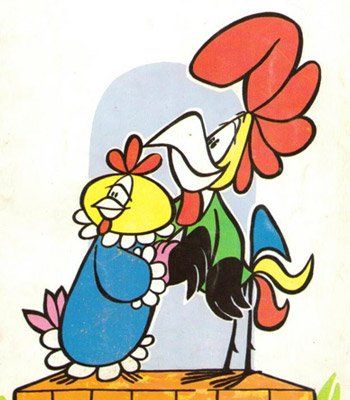 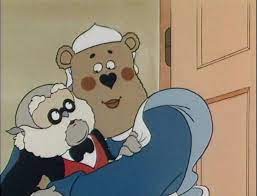 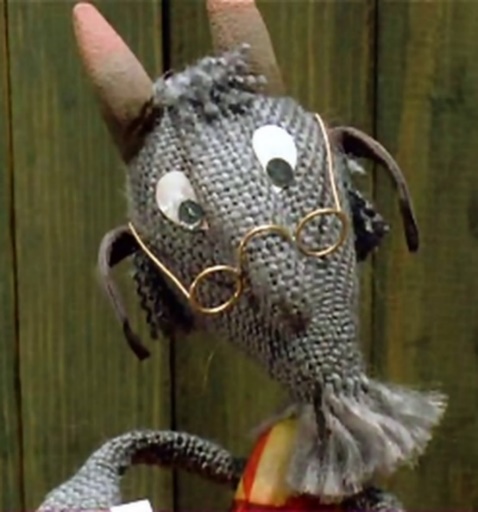 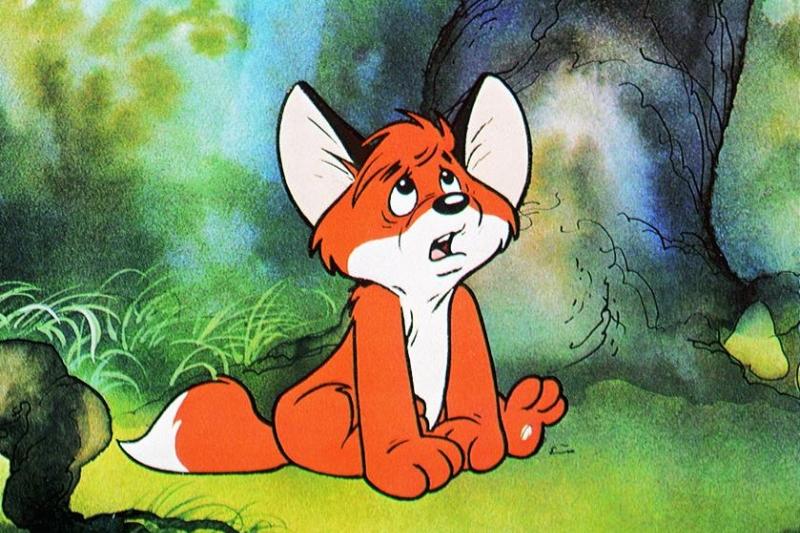 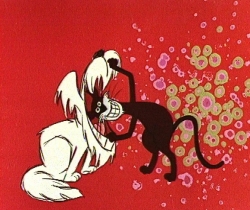 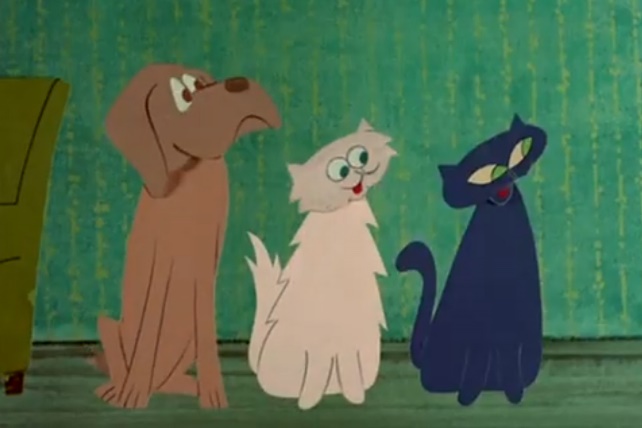 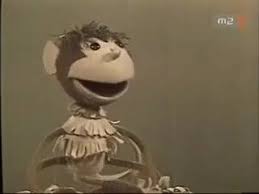 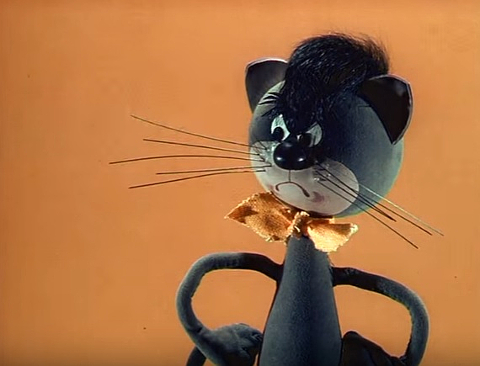 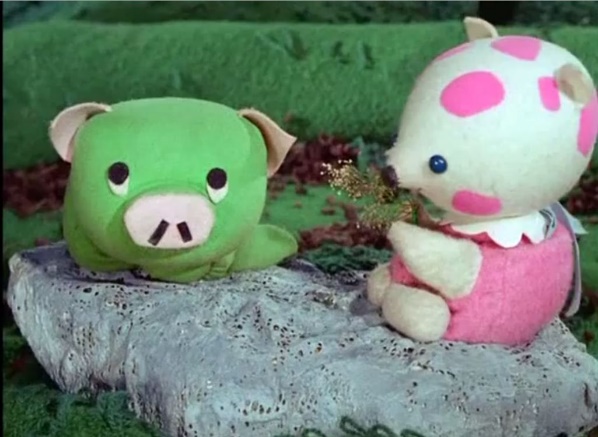 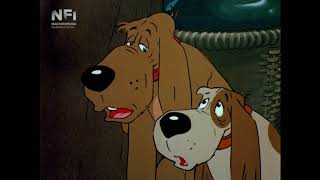 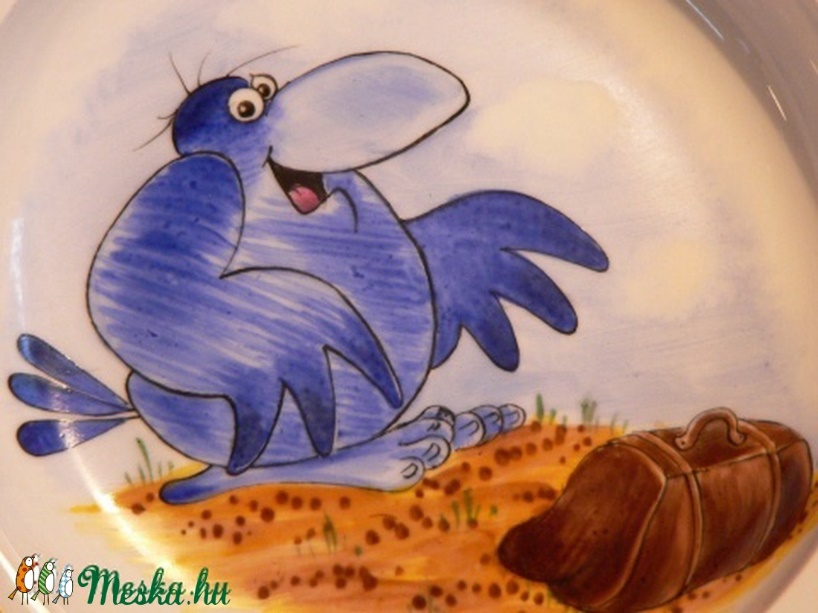 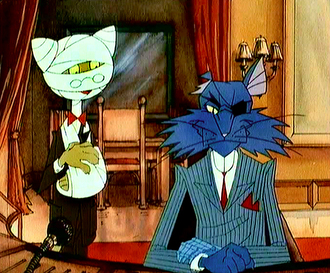 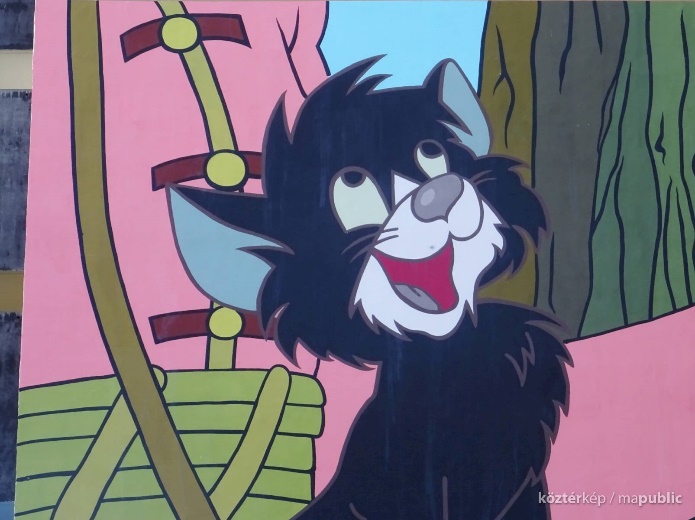 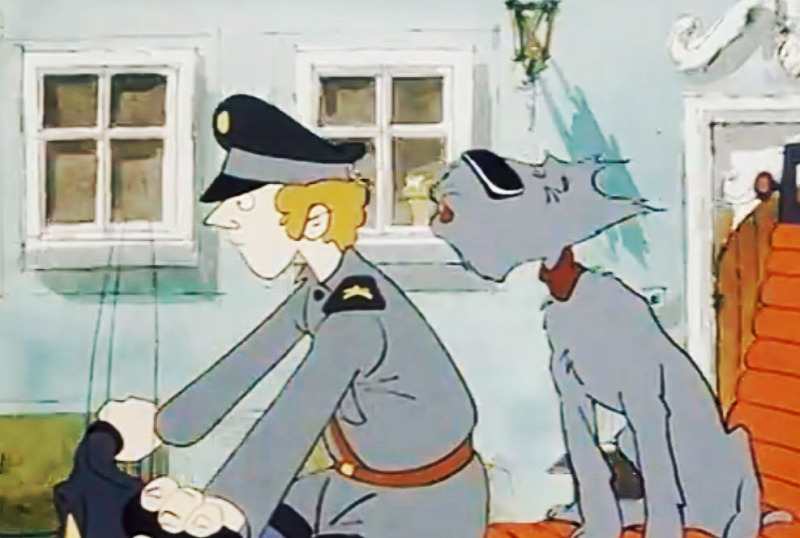 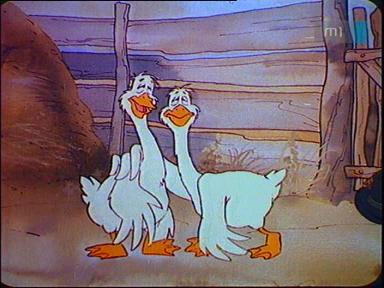 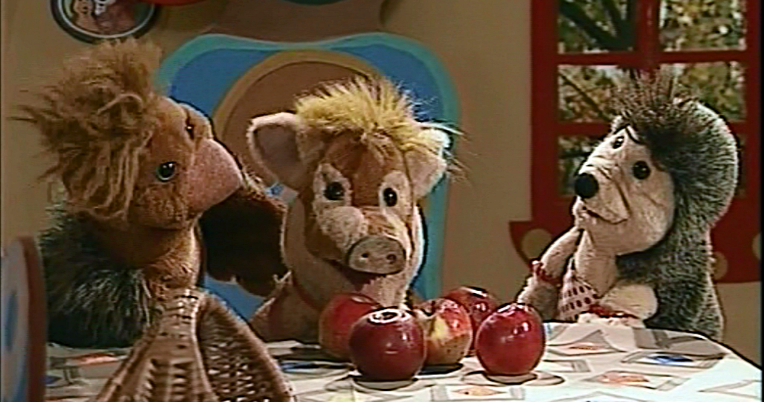 